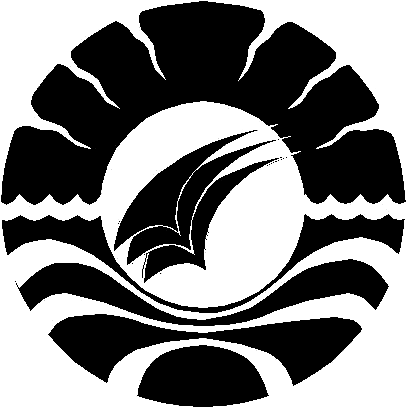 PENGGUNAAN TEKNIK POLAMATIKA UNTUK MENINGKATKAN KEMAMPUAN OPERASI PERKALIAN BERSUSUNPADA SISWA TUNANETRA KELAS VII DI SLB-A YAPTI MAKASSARSKRIPSIDiajukan untuk Memenuhi Sebagian Persyaratan Guna MemperolehGelar Sarjana Pendidikan (S.Pd.) pada Jurusan Pendidikan Luar BiasaStrata Satu Fakultas Ilmu Pendidikan Universitas Negeri MakassarTRI WAHYUNI104 504 015JURUSAN PENDIDIKAN LUAR BIASAFAKULTAS ILMU PENDIDIKANUNIVERSITAS NEGERI MAKASSAR2014PERSETUJUAN PEMBIMBINGPENGESAHAN UJIAN SKRIPSIMOTO DAN PERUNTUKANJasad dan ruh ini hanyalah titipan dalam sepenggal nafas kehidupan yang fana, pergunakanlah dengan lebih bijak…Skripsi ini ku peruntukan :Allah SWT yang memberikan ridho dan kesempatan dalam setiap penggalan nafas kehidupanku.Orang tuaku dan keluargaku yang senantiasa berdoa dan memberikan dukungan dalam setiap langkah kehidupanku.Seluruh orang-orang terdekatku yang rela berbagi suka dan duka dalam mewarnai kehidupanku.ABSTRAKTRI WAHYUNI, 2014. Penggunaan Teknik Polamatika untuk Meningkatkan Kemampuan Operasi Perkalian Bersusun pada Siswa Tunanetra Kelas VII di SLB-A YAPTI   Makassar. Skripsi.  Dibimbing   oleh  Dr. Triyanto  Pristiwaluyo, M. Pd. danDr. Purwaka Hadi, M. Si. Jurusan Pendidikan Luar Biasa. Fakultas Ilmu Pendidikan Universitas Negeri Makassar.Penelitian ini menelaah penggunaan teknik polamatika untuk meningkatkan kemampuan operasi perkalian bersusun pada siswa tunanetra kelas VII di SLB-A YAPTI  Makassar. Permasalahan yang dikaji dalam penelitian ini adalah kemampuan siswa dalam mengoperasikan perkalian bersusun yang masih sangat rendah. Tujuan penelitian ini adalah untuk mengetahui penggunaan teknik polamatika dalam meningkatkan kemampuan operasi perkalian bersusun pada siswa tunanetra kelas  VII di SLB-A YAPTI Makassar. Pendekatan yang digunakan dalam penelitian ini adalah pendekatan kuantitatif dan menggunakan jenis metode penelitian eksperimen. Desain penelitian eksperimen yang dipergunakan adalah desain subyek tunggal atau Single Subject Research A-B-A (A (Baseline 1) - B (Intervensi) - A (Baseline 2)). Subyek penelitian adalah siswa low vision. Teknik pengumpulan data dalam penelitian ini adalah melalui tes dan observasi. Data yang diperoleh diolah secara deskriptif kuantitatif. Hasil penelitian adalah (1) kemampuan operasi perkalian bersusun pada siswa tunanetra kelas VII di SLB-A YAPTI Makassar sebelum menggunakan teknik polamatika sangat rendah karena siswa sama sekali tidak memiliki kemampuan mengoperasikan operasi perkalian secara bersusun (2) kemampuan operasi perkalian bersusun pada siswa tunanetra kelas VII di SLB-A YAPTI Makassar pada saat menggunakan teknik polamatika mengalami peningkatan hingga tercapainya targer behavior pada operasi perkalian bersusun bilangan puluhan dengan satuan, puluhan dengan puluhan, ratusan dengan satuan dan ratusan dengan puluhan (3) kemampuan operasi perkalian bersusun pada siswa tunanetra kelas VII di SLB-A YAPTI Makassar setelah menggunakan teknik polamatika masih dapat mencapai target behavior pada operasi perkalian bersusun bilangan puluhan dengan satuan dan puluhan dengan puluhan, sedangkan pada operasi perkalian bersusun bilangan  ratusan dengan satuan dan ratusan dengan puluhan belum dapat sepenuhnya mencapai target behaviour. Kesimpulan hasil penelitian yaitu terjadi peningkatan kemampuan mengoperasikan operasi perkalian bersusun pada siswa tunanetra di SLB-A YAPTI Makassar dengan menggunakan teknik polamatika. PERNYATAAN KEASLIAN SKRIPSISaya yang bertanda tangan di bawah ini :Nama	:	Tri WahyuniNIM	:	104 504 015Jurusan	:	Pendidikan Luar BiasaFakultas	:	Ilmu PendidikanJudul Skripsi	:	Penggunaan Teknik Polamatika untuk Meningkatkan Kemampuan Operasi Perkalian Bersusun pada Siswa Tunanetra Kelas VII di SLB-A YAPTI MakassarMenyatakan dengan sebenarnya bahwa skripsi yang saya tulis ini benar merupakan hasil karya saya sendiri dan bukan merupakan pengambilalihan tulisan atau pikiran orang lain yang saya akui sebagai hasil tulisan atau pikiran sendiri.Apabila dikemudian hari terbukti atau dapat dibuktikan bahwa skripsi ini hasil jiplakan atau mengandung unsur plagiat, maka saya bersedia menerima sanksi atas perbuatan tersebut sesuai ketentuan yang berlaku.Makassar,       Oktober 2014							Yang membuat pernyataan,							Tri Wahyuni							NIM. 104 504 015PRAKATAPuji dan syukur penulis ucapkan kehadirat Allah SWT atas limpahan rahmat, karunia dan petunjuk yang dianugrahkan kepada penulis. Melalui anugrah-Nya yang tiada terukur sehingga skripsi ini dapat diselesaikan sebagaimana mestinya. Shalawat dan Salam senantiasa tercurah kepada junjungan dan tauladan kita, Rasulullah Muhammad SAW.Sebagai seorang hamba yang berkemampuan terbatas, tidak sedikit kendala yang dialami oleh penulis dalam penyusunan skripsi ini. Berkat pertolongan dari-Nya dan bantuan berbagai pihak baik secara langsung maupun tidak langsung sehingga kendala tersebut dapat diatasi dengan baik. Berhubungan dengan hal tersebut dalam kesempatan ini, penulis mengucapkan terima kasih  kepada Ayahanda Sugeng Haryanto dan (Alm) Ibunda Iswanti atas segala doa, cinta, kasih sayang, didikan, kepercayaan dan pengorbanan ayahanda dan ibunda untuk ananda. Tak lupa pula penulis  memberikan penghormatan, penghargaan  dan  ucapan  terima  kasih  kepadaDr. Triyanto Pristiwaluyo, M. Pd. selaku pembimbing I dan Dr. Purwaka Hadi, M. Si. selaku pembimbing II, semoga Allah SWT melimpahkan rahmat dan hidayah-Nya sepanjang hidupnya.Ucapan terima kasih juga penulis berikan kepada:Prof. Dr. Arismunandar, M. Pd. selaku rektor Universitas Negeri Makassar yang telah memberikan kesempatan kepada penulis untuk menuntut ilmu di Perguruan Tinggi yang dipimpinProf. Dr. H. Ismail Tolla, M. Pd. selaku Dekan Fakultas Ilmu Pendidikan Universitas Negeri Makassar yang telah memberikan izin dan persetujuan melaksanakan penelitian kepada penulis.  Drs. Ali Latif Amri, M. Pd. (PD I), Drs. Andi Mappincara, M. Pd. (PD II) dan Drs. Faisal, M. Pd. (PD III) Fakultas Ilmu Pendidikan yang telah memberikan berbagai kebijakan, perhatian dan dorongan kepada penulis.Dr. Bastiana, M.Si. dan Dra. Tatiana Meidina, M. Si. selaku Ketua dan Sekretaris Jurusan Pendidikan Luar Biasa Fakultas Ilmu Pendidikan Universitas Negeri Makassar yang telah memberikan arahan, motivasi selama menjadi mahasiswa sampai dengan penyelesaian studi.Bapak dan Ibu Dosen Jurusan Pendidikan Luar Biasa, Fakultas Ilmu Pendidikan pada umumnya, yang dengan sabar membimbing penulis selama menyelesaikan studi di Universitas Negeri Makassar.Kanda Awayundu Said, S. Pd. selaku staf administrasi jurusan Pendidikan Luar Biasa Fakultas Ilmu Pendidikan Universitas Negeri Makassar yang telah memberikan motivasi dan pelayanan administrasi selama menjadi mahasiswa sampai penyelesaian studi. Kepala Sekolah, Guru dan staf SLB-A YAPTI Makassar yang telah memberikan sarana, prasarana dan bimbingan kepada penulis selama penelitian.Seluruh  keluarga  di  Yogyakarta dan Makassar yang selalu memberikan dukungan selama penulis berada di bangku perkuliahan hingga menyelesaikan karya ini.Sahabat-sahabatku, Andi Lindawati, Anita Kusumawati, Fatmawati, Herianti, Nurfianhy Ningsih, Tasmi dan Tersia Kornalia Penpada yang memberikan setumpuk bantuan dan segudang senyuman untuk penulis ditengah-tengah penatnya pikiran saat menyelesaikan karya ini. Terima kasih telah menjadi motivator tersendiri bagi penulis.Saudara-saudaraku “Laskar Padaelo”, Al-Furqan Yasin, S.Pd., Bukhari, Haerati, Haskar, S.Pd., Retno Dwiwanra Ibnu Umar, Rini Lestari dan Sainal Purnama Husain, S.Pd. yang selalu memberikan suntikan dorongan dan motivasi kepada penulis.   Rekan-rekan seperjuangan PLB angkatan 2010 yang menemani penulis selama menjadi mahasiswa, dan menjadi penyemangat bagi penulis selama menyelesaikan studi.Akhirnya kepada semua pihak yang telah membantu dan tidak sempat disebut namanya, penulis mengucapkan terima kasih. Semoga segala bantuan, dukungan, dan kerjasamanya dapat menjadi amal ibadah di sisi-Nya. AminWassalamu Alaikum Warahmatullahi Wabarakatuh.Makassar,   Oktober 2014PenulisDAFTAR ISIHALAMAN JUDUL	iPERSETUJUAN PEMBIMBING	iiPENGESAHAN UJIAN SKRIPSI	iiiMOTTO DAN PERUNTUKAN	ivABSTRAK	vPERNYATAAN KEASLIAN SKRIPSI	viPRAKATA	viiDAFTAR ISI	xDAFTAR GAMBAR	xiiiDAFTAR TABEL	xivDAFTAR GRAFIK	xxiDAFTAR LAMPIRAN	xxvBAB I	PENDAHULUAN	Latar Belakang	1Rumusan Masalah	5Tujuan Penelitian	6Manfaat Penelitian	6BAB II	TINJAUAN PUSTAKA, KERANGKA PIKIR DAN PERTANYAAN PENELITIAN	Tinjauan Pustaka	Tunanetra	7Konsep  Dasar Kemampuan Operasi Perkalian Bersusun	15Konsep Dasar Teknik Polamatika	19Kerangka Pikir	31Pertanyaan Penelitian	32BAB III METODE PENELITIAN	Pendekatan dan Jenis Penelitian	34Variabel dan Desain Penelitian	34Variabel Penelitian	34Desain Penelitian	34Definisi Operasional	37Subjek Penelitian	38Pengumpulan Data	39Teknik Pengumpulan Data	39Instrumen Penelitian	40Pengolahan Data	40Teknik Pengolahan Data	40Teknik Analisis Data	41BAB IV HASIL DAN PEMBAHASAN PENELITIAN	Hasil Penelitian	42Kemampuan Mengoperasikan Langkah Operasi PerkalianBersusun	43Analisis Data	58Analisis Dalam Kondisi	58Analisis Antar Kondisi	108Pembahasan Penelitian	137BAB V KESIMPULAN DAN SARANKesimpulan	140Saran	141DAFTAR PUSTAKA	142LAMPIRAN-LAMPIRAN	144RIWAYAT HIDUP	213DAFTAR GAMBARGambar	Judul	Halaman2.1	Kolom polamatika perkalian bilangan puluhan 	202.2	Contoh mengoperasikan teknik polamatika pada perkalian bilangan puluhan	212.3	Kolom polamatika perkalian bilangan ratusan	222.4	Contoh mengoperasikan teknik polamatika pada perkalian bilangan ratusan	242.5	Modifikasi kolom-kolom polamatika bilangan puluhan	252.6	Modifikasi kolom-kolom polamatika bilangan ratusan	262.7	Modifikasi angka dalam bentuk puzzle	262.8	Modifikasi kolom polamatika perkalian bilangan puluhan dengan satuan dan puluhan dengan puluhan	272.9	Modifikasi kolom polamatika perkalian bilangan ratusan dengan satuan dan ratusan dengan puluhan	272.10	Contoh mengoperasikan modifikasi teknik polamatika pada perkalian bilangan puluhan	292.11	Contoh mengoperasikan modifikasi teknik polamatika pada perkalian bilangan ratusan	302.12	Modifikasi angka dalam bentuk puzzle	32DAFTAR TABELTabel	Judul	Halaman4.1	Data Kemampuan Mengoperasikan Langkah Operasi Perkalian Bersusun Bilangan Puluhan dengan Satuan pada Kondisi Baseline-1 (A-1)	444.2	Data Kemampuan Mengoperasikan Langkah Operasi Perkalian Bersusun Bilangan Puluhan dengan Satuan pada Kondisi Intervensi (B)	444.3	Data Kemampuan Mengoperasikan Langkah Operasi Perkalian Bersusun Bilangan Puluhan dengan Satuan pada Kondisi Baseline-2 (A-2)	454.4	Data Kemampuan Mengoperasikan Langkah Operasi Perkalian Bersusun Bilangan Puluhan dengan Satuan dalam Bentuk Persentase (%) pada Kondisi Baseline 1 (A1), Intervensi (B), dan Baseline 2 (A2)	464.5	Data Kemampuan Mengoperasikan Langkah Operasi Perkalian Bersusun Bilangan Puluhan dengan Puluhan pada Kondisi Baseline 1 (A1)	484.6	Data Kemampuan Mengoperasikan Langkah Operasi Perkalian Bersusun Bilangan Puluhan dengan Puluhan pada Kondisi Intervensi (B)	484.7	Data Kemampuan Mengoperasikan Langkah Operasi Perkalian Bersusun Bilangan Puluhan dengan Puluhan pada Kondisi Baseline 2 (A2)	494.8	Data Kemampuan Mengoperasikan Langkah Operasi Perkalian Bersusun Bilangan Puluhan dengan Puluhan dalam Bentuk Persentase (%) pada Kondisi Baseline 1 (A1), Intervensi (B), dan Baseline 2 (A2)	494.9	Data Kemampuan Mengoperasikan Langkah Operasi Perkalian Bersusun Bilangan Ratusan dengan Satuan pada Kondisi Baseline 1 (A1)	514.10	Data Kemampuan Mengoperasikan Langkah Operasi Perkalian Bersusun Bilangan Ratusan dengan Satuan pada Kondisi Intervensi (B)	524.11	Data Kemampuan Mengoperasikan Langkah Operasi Perkalian Bersusun Bilangan Ratusan dengan Satuan pada Kondisi Baseline 2 (A2)	524.12	Data Kemampuan Mengoperasikan Langkah Operasi Perkalian Bersusun Bilangan Ratusan dengan Satuan dalam Bentuk Persentase (%) pada Kondisi Baseline 1 (A1), Intervensi (B), dan Baseline 2 (A2)	534.13	Data Kemampuan Mengoperasikan Langkah Operasi Perkalian Bersusun Bilangan Ratusan dengan Puluhan pada Kondisi Baseline 1 (A1)	554.14	Data Kemampuan Mengoperasikan Langkah Operasi Perkalian Bersusun Bilangan Ratusan dengan Puluhan pada Kondisi Intervensi (B)	554.15	Data Kemampuan Mengoperasikan Langkah Operasi Perkalian Bersusun Bilangan Ratusan dengan Puluhan pada Kondisi Baseline 2 (A2)	564.16	Data Kemampuan Mengoperasikan Langkah Operasi Perkalian Bersusun Bilangan Ratusan dengan Puluhan dalam Bentuk Persentase (%) pada Kondisi Baseline 1 (A1), Intervensi (B), dan Baseline 2 (A2)	574.17	Panjang Kondisi Kemampuan Mengoperasikan Langkah Operasi Perkalian Bersusun Bilangan Puluhan dengan Satuan pada Kondisi Baseline 1 (A1), Intervensi (B), dan Baseline 2 (A2)	594.18	Estimasi Kecenderungan Arah Kemampuan Mengoperasikan Langkah Operasi Perkalian Bersusun Bilangan Puluhan dengan Satuan pada Kondisi Baseline 1 (A1), Intervensi (B), dan Baseline 2 (A2)	614.19	Kecenderungan Stabilitas Kemampuan Mengoperasikan Langkah Operasi Perkalian Bersusun Bilangan Puluhan dengan Satuan pada Kondisi Baseline 1 (A1), Intervensi (B), dan Baseline 2 (A2)	664.20	Kecenderungan Jejak Data Kemampuan Mengoperasikan Langkah Operasi Perkalian Bersusun Bilangan Puluhan dengan Satuan pada Kondisi Baseline 1 (A1), Intervensi (B), dan Baseline 2 (A2)	674.21	Level Stabilitas dan Rentang Kemampuan Mengoperasikan Langkah Operasi Perkalian Bersusun Bilangan Puluhan dengan Satuan pada Kondisi Baseline 1 (A1), Intervensi (B), dan Baseline 2 (A2)	684.22	Data Perubahan Level Kemampuan Mengoperasikan Langkah Operasi Perkalian Bersusun Bilangan Puluhan dengan Satuan pada Kondisi Baseline 1 (A1), Intervensi (B), dan Baseline 2 (A2)	694.23	Rangkuman Hasil Analisis Visual Dalam Kondisi Kemampuan Mengoperasikan Langkah Operasi Perkalian Bersusun Bilangan Puluhan dengan Satuan	694.24	Panjang Kondisi Kemampuan Mengoperasikan Langkah Operasi Perkalian Bersusun Bilangan Puluhan dengan Puluhan pada Kondisi Baseline 1 (A1), Intervensi (B), dan Baseline 2 (A2)	724.25	Estimasi Kecenderungan Arah Kemampuan Mengoperasikan Langkah Operasi Perkalian Bersusun Bilangan Puluhan dengan Puluhan pada Kondisi Baseline 1 (A1), Intervensi (B), dan Baseline 2 (A2)	744.26	Kecenderungan Stabilitas Kemampuan Mengoperasikan Langkah Operasi Perkalian Bersusun Bilangan Puluhan dengan Puluhan pada Kondisi Baseline 1 (A1), Intervensi (B), dan Baseline2 (A2)	794.27 	Kecenderungan Jejak Data Kemampuan Mengoperasikan Langkah Operasi Perkalian Bersusun Bilangan Puluhan dengan Puluhan pada Kondisi Baseline 1 (A1), Intervensi (B), dan Baseline 2 (A2)	794.28	Level Stabilitas dan Rentang Kemampuan Mengoperasikan Langkah Operasi Perkalian Bersusun Bilangan Puluhan dengan Puluhan pada Kondisi Baseline 1 (A1), Intervensi (B), dan Baseline 2 (A2)	804.29	Data Perubahan Level Kemampuan Mengoperasikan Langkah Operasi Perkalian Bersusun Bilangan Puluhan dengan Puluhan pada Kondisi Baseline 1 (A1), Intervensi (B), dan Baseline 2 (A2)	814.30	Rangkuman Hasil Analisis Visual Dalam Kondisi Kemampuan Mengoperasikan Langkah Operasi Perkalian Bersusun Bilangan Puluhan dengan Puluhan	814.31	Panjang Kondisi Kemampuan Mengoperasikan Langkah Operasi Perkalian Bersusun Bilangan Ratusan dengan Satuan pada Kondisi Baseline 1 (A1), Intervensi (B), dan Baseline 2 (A2)	834.32	Estimasi Kecenderungan Arah Kemampuan Mengoperasikan Langkah Operasi Perkalian Bersusun Bilangan Ratusan dengan Satuan pada Kondisi Baseline 1 (A1), Intervensi (B), dan Baseline 2 (A2)	854.33	Kecenderungan Stabilitas Kemampuan Mengoperasikan Langkah Operasi Perkalian Bersusun Bilangan Ratusan dengan Satuan pada Kondisi Baseline 1 (A1), Intervensi (B), dan Baseline 2 (A2)	904.34	Kecenderungan Jejak Data Kemampuan Mengoperasikan Langkah Operasi Perkalian Bersusun Bilangan Ratusan dengan Satuan pada Kondisi Baseline 1 (A1), Intervensi (B), dan Baseline 2 (A2)	914.35	Level Stabilitas dan Rentang Kemampuan Mengoperasikan Langkah Operasi Perkalian Bersusun Bilangan Ratusan dengan Satuan pada Kondisi Baseline 1 (A1), Intervensi (B), dan Baseline 2 (A2)	914.36	Data Perubahan Level Kemampuan Mengoperasikan Langkah Operasi Perkalian Bersusun Bilangan Ratusan dengan Satuan pada Kondisi Baseline 1 (A1), Intervensi (B), dan Baseline 2 (A2)	924.37	Rangkuman Hasil Analisis Visual Dalam Kondisi Kemampuan Mengoperasikan Langkah Operasi Perkalian Bersusun Bilangan Ratusan dengan Satuan	934.38	Panjang Kondisi Kemampuan Mengoperasikan Langkah Operasi Perkalian Bersusun Bilangan Ratusan dengan Puluhan pada Kondisi Baseline 1 (A1), Intervensi (B), dan Baseline 2 (A2)	954.39	Estimasi Kecenderungan Arah Kemampuan Mengoperasikan Langkah Operasi Perkalian Bersusun Bilangan Ratusan dengan Puluhan pada Kondisi Baseline 1 (A1), Intervensi (B), dan Baseline 2 (A2)	974.40	Kecenderungan Stabilitas Kemampuan Mengoperasikan Langkah Operasi Perkalian Bersusun Bilangan Ratusan dengan Puluhan pada Kondisi Baseline 1 (A1), Intervensi (B), dan Baseline 2 (A2)	1034.41	Kecenderungan Jejak Data Kemampuan Mengoperasikan Langkah Operasi Perkalian Bersusun Bilangan Ratusan dengan Puluhan pada Kondisi Baseline 1 (A1), Intervensi (B), dan Baseline 2 (A2)	1044.42	Level Stabilitas dan Rentang Kemampuan Mengoperasikan Langkah Operasi Perkalian Bersusun Bilangan Ratusan dengan Puluhan pada Kondisi Baseline 1 (A1), Intervensi (B), dan Baseline 2 (A2)	1044.43	Data Perubahan Level Kemampuan Mengoperasikan Langkah Operasi Perkalian Bersusun Bilangan Ratusan dengan Puluhan pada Kondisi Baseline 1 (A1), Intervensi (B), dan Baseline 2 (A2)	1054.44	Rangkuman Hasil Analisis Visual Dalam Kondisi Kemampuan Mengoperasikan Langkah Operasi Perkalian Bersusun Bilangan Ratusan dengan Puluhan	1064.45	Jumlah Variabel yang diubah dari Kondisi Baseline (A) ke Intervensi (B)	1084.46	Perubahan Kecenderungan Arah dan Efeknya pada Kemampuan Mengoperasikan Langkah Operasi Perkalian Bersusun Bilangan Puluhan dengan Satuan	1094.47	Perubahan Kecenderungan Stabilitas (Change in Trend Stability) Kemampuan Mengoperasikan Langkah Operasi Perkalian Bersusun Bilangan Puluhan dengan Satuan	1104.48	Perubahan Level Kemampuan Mengoperasikan LangkahOperasi Perkalian Bersusun Bilangan Puluhan dengan Satuan	1114.49	Rangkuman Hasil Analisis Antar Kondisi Kemampuan Mengoperasikan Langkah Operasi Perkalian Bersusun Bilangan Puluhan dengan Satuan	1144.50	Jumlah Variabel yang diubah dari Kondisi Baseline (A) ke Intervensi (B)	1164.51	Perubahan Kecenderungan Arah dan Efeknya pada Kemampuan Mengoperasikan Langkah Operasi Perkalian Bersusun Bilangan Puluhan dengan Satuan	1164.52	Perubahan Kecenderungan Stabilitas (Change in Trend Stability) Kemampuan Mengoperasikan Langkah Operasi Perkalian Bersusun Bilangan Puluhan dengan Puluhan	1174.53	Perubahan Level Kemampuan Mengoperasikan Langkah Operasi Perkalian Bersusun Bilangan Puluhan dengan Puluhan	1184.54 	Rangkuman Hasil Analisis Antar Kondisi Kemampuan Mengoperasikan Langkah Operasi Perkalian Bersusun Bilangan Puluhan dengan Puluhan	1214.55	Jumlah Variabel yang diubah dari Kondisi Baseline (A) ke Intervensi (B)	1234.56	Perubahan Kecenderungan Arah dan Efeknya pada Kemampuan Mengoperasikan Langkah Operasi Perkalian Bersusun Bilangan Ratusan dengan Satuan	1244.57	Perubahan Kecenderungan Stabilitas (Change in Trend Stability) Kemampuan Mengoperasikan Langkah Operasi Perkalian Bersusun Bilangan Ratusan dengan Satuan	1254.58	Perubahan Level Kemampuan Mengoperasikan Langkah Operasi Perkalian Bersusun Bilangan Ratusan dengan Satuan	1254.59	Rangkuman Hasil Analisis Antar Kondisi Kemampuan Mengoperasikan Langkah Operasi Perkalian Bersusun Bilangan Ratusan dengan Satuan	1294.60	Jumlah Variabel yang diubah dari Kondisi Baseline (A) ke Intervensi (B)	1304.61	Perubahan Kecenderungan Arah dan Efeknya pada Kemampuan Mengoperasikan Langkah Operasi Perkalian Bersusun Bilangan Ratusan dengan Satuan	1314.62	Perubahan Kecenderungan Stabilitas (Change in Trend Stability) Kemampuan Mengoperasikan Langkah Operasi Perkalian Bersusun Bilangan Ratusan dengan Puluhan	1324.63	Perubahan Level Kemampuan Mengoperasikan Langkah Operasi Perkalian Bersusun Bilangan Ratusan dengan Puluhan	1334.64	Rangkuman Hasil Analisis Antar Kondisi Kemampuan Mengoperasikan Langkah Operasi Perkalian Bersusun Bilangan Ratusan dengan Puluhan	136DAFTAR GRAFIKGrafik	Judul	Halaman4.1 	Kemampuan Mengoperasikan Langkah Operasi Perkalian Bersusun Bilangan Puluhan dengan Satuan pada Kondisi Baseline 1 (A1), Intervensi (B), dan Baseline 2 (A2)	474.2	Kemampuan Mengoperasikan Langkah Operasi Perkalian Bersusun Bilangan Puluhan dengan Puluhan pada Kondisi Baseline 1 (A1), Intervensi (B), dan Baseline 2 (A2)	504.3	Kemampuan Mengoperasikan Langkah Operasi Perkalian Bersusun Bilangan Ratusan dengan Satuan pada Kondisi Baseline 1 (A1), Intervensi (B), dan Baseline 2 (A2)	544.4	Kemampuan Mengoperasikan Langkah Operasi Perkalian Bersusun Bilangan Ratusan dengan Puluhan pada Kondisi Baseline 1 (A1), Intervensi (B), dan Baseline 2 (A2)	584.5	Kecenderungan Arah Kemampuan Mengoperasikan Langkah Operasi Perkalian Bersusun Bilangan Puluhan dengan Satuan pada Kondisi Baseline 1 (A1), Intervensi (B), dan Baseline 2 (A2)	604.6	Kecenderungan Stabilitas (Trend Stability) Kemampuan Mengoperasikan Langkah Operasi Perkalian Bersusun Bilangan Puluhan dengan Satuan pada Kondisi Baseline 1 (A1)	634.7	Kecenderungan Stabilitas (Trend Stability) Kemampuan Mengoperasikan Langkah Operasi Perkalian Bersusun Bilangan Puluhan dengan Satuan pada Kondisi Intervensi (B)	644.8	Kecenderungan Stabilitas (Trend Stability) Kemampuan Mengoperasikan Langkah Operasi Perkalian Bersusun Bilangan Puluhan dengan Satuan pada Kondisi Baseline 2 (A2)	654.9	Kecenderungan Arah Kemampuan Mengoperasikan Langkah Operasi Perkalian Bersusun Bilangan Puluhan dengan Puluhan pada Kondisi Baseline 1 (A1), Intervensi (B), dan Baseline 2 (A2)	734.10	Kecenderungan Stabilitas (Trend Stability) Kemampuan Mengoperasikan Langkah Operasi Perkalian Bersusun Bilangan Puluhan dengan Puluhan pada Kondisi Baseline 1 (A1)	754.11	Kecenderungan Stabilitas (Trend Stability) Kemampuan Mengoperasikan Langkah Operasi Perkalian Bersusun Bilangan Puluhan dengan Puluhan pada Kondisi Intervensi (B)	774.12	Kecenderungan Stabilitas (Trend Stability) Kemampuan Mengoperasikan Langkah Operasi Perkalian Bersusun Bilangan Puluhan dengan Puluhan pada Kondisi Baseline 2 (A2)	784.13	Kecenderungan Arah Kemampuan Mengoperasikan Langkah Operasi Perkalian Bersusun Bilangan Ratusan dengan Satuan pada Kondisi Baseline 1 (A1), Intervensi (B), dan Baseline 2 (A2)	844.14	Kecenderungan Stabilitas (Trend Stability) Kemampuan Mengoperasikan Langkah Operasi Perkalian Bersusun Bilangan Ratusan dengan Satuan pada Kondisi Baseline 1 (A1)	874.15	Kecenderungan Stabilitas (Trend Stability) Kemampuan Mengoperasikan Langkah Operasi Perkalian Bersusun Bilangan Ratusan dengan Satuan pada Kondisi Intervensi (B)	884.16	Kecenderungan Stabilitas (Trend Stability) Kemampuan Mengoperasikan Langkah Operasi Perkalian Bersusun Bilangan Ratusan dengan Satuan pada Kondisi Baseline 2 (A2)	894.17	Kecenderungan Arah Kemampuan Mengoperasikan Langkah Operasi Perkalian Bersusun Bilangan Ratusan dengan Puluhan pada Kondisi Baseline 1 (A1), Intervensi (B), dan Baseline 2 (A2)	964.18	Kecenderungan Stabilitas (Trend Stability) Kemampuan Mengoperasikan Langkah Operasi Perkalian Bersusun Bilangan Ratusan dengan Puluhan pada Kondisi Baseline 1 (A1)	994.19	Kecenderungan Stabilitas (Trend Stability) Kemampuan Mengoperasikan Langkah Operasi Perkalian Bersusun Bilangan Ratusan dengan Puluhan pada Kondisi Intervensi (B)	1004.20	Kecenderungan Stabilitas (Trend Stability) Kemampuan Mengoperasikan Langkah Operasi Perkalian Bersusun Bilangan Ratusan dengan Puluhan pada Kondisi Baseline 2 (A2)	1024.21	Data Overlap (Percentage of Overlap) Kondisi Baseline 1 (A1) ke Intervensi (B) Kemampuan Mengoperasikan Langkah Operasi Perkalian Bersusun Bilangan Puluhan dengan Satuan	1124.22	Data Overlap (Percentage of Overlap) Kondisi Intervensi (B) ke Baseline 2 (A2) Kemampuan Mengoperasikan Langkah Operasi Perkalian Bersusun Bilangan Puluhan dengan Satuan	1134.23	Data Overlap (Percentage of Overlap) Kondisi Baseline 1 (A1) ke Intervensi (B) Kemampuan Mengoperasikan Langkah Operasi Perkalian Bersusun Bilangan Puluhan dengan Puluhan	1194.24	Data Overlap (Percentage of Overlap) Kondisi Intervensi (B) ke Baseline 2 (A2) Kemampuan Mengoperasikan Langkah Operasi Perkalian Bersusun Bilangan Puluhan dengan Puluhan	1204.25	Data Overlap (Percentage of Overlap) Kondisi Baseline 1 (A1) ke Intervensi (B) Kemampuan Mengoperasikan Langkah Operasi Perkalian Bersusun Bilangan Ratusan dengan Satuan	1274.26	Data Overlap (Percentage of Overlap) Kondisi Intervensi (B) ke Baseline 2 (A2) Kemampuan Mengoperasikan Langkah Operasi Perkalian Bersusun Bilangan Ratusan dengan Satuan	1284.27	Data Overlap (Percentage of Overlap) Kondisi Baseline-1 (A-1) ke Intervensi (B) Kemampuan Mengoperasikan Langkah Operasi Perkalian Bersusun Bilangan Ratusan dengan Puluhan	1344.28	Data Overlap (Percentage of Overlap) Kondisi Intervensi (B) ke Baseline 2 (A2) Kemampuan Mengoperasikan Langkah Operasi Perkalian Bersusun Bilangan Ratusan dengan Puluhan	135 DAFTAR LAMPIRANNo.	Judul	HalamanKurikulum Matematika Kelas IV Semester I	145Kisi-Kisi Instrumen Penelitian	146Format Tes Kemampuan Operasi Perkalian Bersusun Menggunakan Teknik Polamatika Subjek (HD) Kelas VII di SLB-A YAPTI Makassar	147Data Hasil Penelitian Kemampuan Operasi Perkalian Bersusun Menggunakan Teknik Polamatika Subjek (HD) Baseline 1 (A1), Intervensi (B), Baseline 2 (A2)	174Rencana Pelaksanaan Pembelajaran	175Hasil Tes Kemampuan Operasi Perkalian Bersusun Menggunakan Teknik Polamatika Subjek (HD) Kelas VII di SLB-A YAPTI Makassar	183Dokumentasi Penelitian	198Keterangan Grafik Hasil Penelitian	202Penunjukkan Pembimbing skripsi	209Permohonan Ijin Melakukan Penelitian	210Izin Rekomendasi Penelitian	211Surat Keterangan Penelitian	212Riwayat Hidup	213